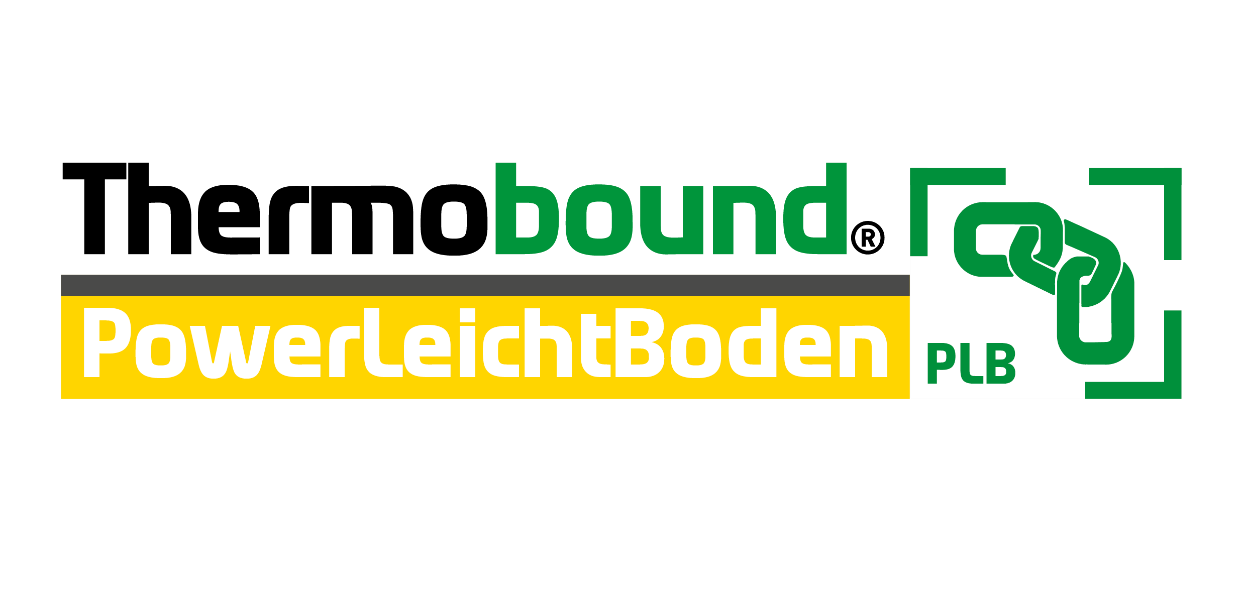 Belastungen:	Flächenlasten 		bis maximal 2,0 kN/m²	Punktlasten 		bis maximal 2,0 kN	(Entspricht den üblichen Belastungen im Wohnungsbau sowie Büroflächen und Verkaufsflächen 	mit geringen Lasten)Beispielhafte Einsatzbereiche:… Deckenkonstruktionen mit geringer Tragfähigkeit / Traglast        z.B. Holzbalkendecken, alte Kappendecken, etc.… Ausgleich und Estrich bei starken Unebenheiten des Untergrunds… Ausgleich und Estrich in Bauvorhaben mit starken Kabel- und Rohrleitungsaufkommen      auf der Geschossdecke… dünnschichtiger und gedämmter Aufbau auf erdberührten Betondecken… diverse Bodenaufbauten in der Altbausanierung und Renovierung Beläge:geeignet für die Aufnahme von 	... textilen und elastischen Belägen	... Fliesen und Platten bis max. 60 x 60 cm	... Mehrschicht- und Fertigparkett	... LaminatHinweis: Die Angaben und Aufbaureihenfolgen sind aufgrund unserer Erfahrungen nach bestem Wissen und Gewissen erstellt, müssen jedoch auf die Baustellenbedingungen vor Ort angepasst werden. Die Angaben erfolgen ohne Gewähr. Es ist in jedem Einzelfall zu prüfen, inwieweit die Texte unverändert in die Ausschreibung übernommen werden können. Die beschriebenen Texte sind lediglich Vorschläge für die Ausschreibung und enthalten hauptsächlich die Positionen, bei denen EPS Leichtbeton-Produkte verwendet werden. Das vorliegende, von EPS Leichtbeton erstellte Leistungsverzeichnis ersetzt nicht die planerische Verantwortung von Architekten und Statikern. Die Vollständigkeit des Leistungsverzeichnis im Bezug auf alle relevanten und erforderlichen Positionen ist zu prüfen. Die Arbeiten sind entsprechend den verarbeitungs-Richtlinien der EPS Leichtbeton GmbH, 9560 Feldkirchen, www.eps-leichtbeton.com unter Beachtung der einschlägigen Normen, Vorschriften und Handwerksregeln entsprechend dem jeweiligen Stand der Technik auszuführen.Produkt:	Fabrikat / Typ:  '........................................'Geeignet zur Aufnahme von Dünnestrichen für Innenräume.Nach Angaben des Hersteller einbauen.Einbau im Verbund (Schubfeste Verbindung zum Untergrund) 	--> Mindestschichtstärke 8 mmEinbau auf Trennlage	--> Mindestschichtstärke 20 mmEinbaustärke des Leichtausgleichs im mittel: ca. ... mmDicke der lastverteilenden Dünnestrich-Schicht, bestehend aus Armierungsgewebe und Spachtelung: mindestens 10 mm (in gesonderter Position ausgeschrieben).Produkte: 	Thermobound TB 400 power	                          Fabrikat / Typ: '........................................'         Stoßbereiche sind ca. 10 cm zu überlappen.Armierungsgewebe aus hochreißfesten, alkalibeständigen, wasserbeständiger und imprägnierter Glasseide. Produkt:                                            Neutral             oder gleichwertig    Fabrikat / Typ:  ‚….....................................‘Spachtelung mit selbstnivellierender und selbstglättender, rissefreier, schnell erhärtender, kristallin Wasser bindender, schnell begehbarer, stuhlrollengeeigneter, sehr emissionsarmer (EMICODE EC 1), kunststoffvergüteter und pumpfähiger zementärer Spachtelmasse zur Aufnahme von Fliesen und anderen Bodenbelägen. Einbau in Rakeltechnik mit Gleitkufenrakel. Begehbarkeit nach ca. 2 Stunden.Die von den Herstellern geprüften und freigegebenen Produkte für den PLB Aufbau können bei der Fa. EPS Leichtbeton GmbH angefragt werden:              Dünnestrich                                            Fabrikat / Typ:  ‚….....................................‘Inhaltsverzeichnis1PowerLeichtBoden Aufbau....................................................................126.04.2021Leistungsverzeichnis BlankettSeite 1 / 3Seite 1 / 3PowerLeichtBodenPowerLeichtBodenPositionBeschreibungMengeEinhEPGP1PowerLeichtBoden Aufbau1.1Reinigen des Untergrundes von Schmutz, Staub und anderen TrennmittelnReinigen des Untergrundes von Schmutz, Staub und anderen Trennmitteln mit geeigneten Reinigungsmitteln. Material aufnehmen und entsorgen.Reinigen des Untergrundes von Schmutz, Staub und anderen Trennmitteln mit geeigneten Reinigungsmitteln. Material aufnehmen und entsorgen.Reinigen des Untergrundes von Schmutz, Staub und anderen Trennmitteln mit geeigneten Reinigungsmitteln. Material aufnehmen und entsorgen.Reinigen des Untergrundes von Schmutz, Staub und anderen Trennmitteln mit geeigneten Reinigungsmitteln. Material aufnehmen und entsorgen.Reinigen des Untergrundes von Schmutz, Staub und anderen Trennmitteln mit geeigneten Reinigungsmitteln. Material aufnehmen und entsorgen.Reinigen des Untergrundes von Schmutz, Staub und anderen Trennmitteln mit geeigneten Reinigungsmitteln. Material aufnehmen und entsorgen.0m²........................................1.2BedarfspositionRandstreifen liefern und fachgerecht einbauenLiefern und fachgerechtes Verlegen eines geeigneten, ausreichend dimensionierten und selbstklebenden PE Randstreifens (mit angeklebter Folie) entlang aller aufgehenden Bauteile zur Ausbildung ordnungsgemäßer Randfugen und zur Vermeidung von Schallbrücken. Die Technischen Richtlinien des Herstellers sind zu beachten.0m........................................1.3EventualpositionTrennlage / Gleitlager PE-Folie 1 x 0,2 mmTrennschicht aus PE-Folie als Gleitlager, Dicke 0,2mm, mit 20 cm breiten Naht-Stoßüberdeckungen, auf ebenem Untergrund, als Unterlage für Estrich auf Trennlage. Die Abdeckung ist an den Rändern bis zur Oberkante des Randstreifens hochzuziehen.Trennschicht aus PE-Folie als Gleitlager, Dicke 0,2mm, mit 20 cm breiten Naht-Stoßüberdeckungen, auf ebenem Untergrund, als Unterlage für Estrich auf Trennlage. Die Abdeckung ist an den Rändern bis zur Oberkante des Randstreifens hochzuziehen.Trennschicht aus PE-Folie als Gleitlager, Dicke 0,2mm, mit 20 cm breiten Naht-Stoßüberdeckungen, auf ebenem Untergrund, als Unterlage für Estrich auf Trennlage. Die Abdeckung ist an den Rändern bis zur Oberkante des Randstreifens hochzuziehen.Trennschicht aus PE-Folie als Gleitlager, Dicke 0,2mm, mit 20 cm breiten Naht-Stoßüberdeckungen, auf ebenem Untergrund, als Unterlage für Estrich auf Trennlage. Die Abdeckung ist an den Rändern bis zur Oberkante des Randstreifens hochzuziehen.Trennschicht aus PE-Folie als Gleitlager, Dicke 0,2mm, mit 20 cm breiten Naht-Stoßüberdeckungen, auf ebenem Untergrund, als Unterlage für Estrich auf Trennlage. Die Abdeckung ist an den Rändern bis zur Oberkante des Randstreifens hochzuziehen.Trennschicht aus PE-Folie als Gleitlager, Dicke 0,2mm, mit 20 cm breiten Naht-Stoßüberdeckungen, auf ebenem Untergrund, als Unterlage für Estrich auf Trennlage. Die Abdeckung ist an den Rändern bis zur Oberkante des Randstreifens hochzuziehen.0m²........................................1.4Einbau LeichtausgleichsmörtelUntergründe ausgleichen mit Leichtausgleichsmörtel.Übertrag: ....................26.04.2021Leistungsverzeichnis BlankettSeite 2 / 3Seite 2 / 3PowerLeichtBodenPowerLeichtBodenPositionBeschreibungMengeEinhEPGPÜbertrag: ....................0m³........................................1.5ArmierungsgewebeArmierungsgewebe 4 x 4mm liefern, zuschneiden, vollflächig lose auf dem in den Vorpositionen vorbehandelten Untergrund auslegen zur Armierung der nachfolgenden Spachtelung und zur Vermeidung des Aufschwimmens einzelner losgelöster EPS-Körner.0m²….................….................1.6Lastverteilschicht aus Dünnestrich-SpachtelungHerstellen einer mindestens 10 mm starken Lastverteilschicht auf dem in den Vorpositionen beschriebenen Untergrund, bestehend aus der Leichtausgleichschüttung und dem Armierungsgewebe.0m²….................….................1 PowerLeichtBoden Aufbau	….................26.04.2021Leistungsverzeichnis BlankettSeite 3 / 3Seite 3 / 3PowerLeichtBodenPowerLeichtBodenZusammenstellung1PowerLeichtBoden Aufbau....................Summe....................zzgl. MwSt  ......... %	....................Gesamtsumme	....................